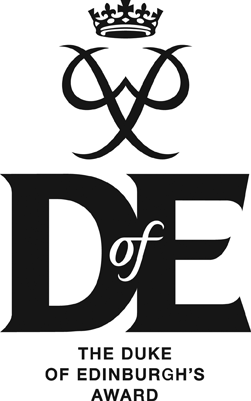 *An Assessor checks on your progress and agrees the completion of a section of your programme. They will produce or sign off the relevant Assessor’s report for that section, which is uploaded into eDofE. An Assessor must be independent; therefore they cannot be a member of your family.VolunteeringPhysicalSkillsResidentialTimescale (in months)Please tick one of the following options Option 1: 12 Option 2: 126121265 days, 4 nightsA shared activity or specific course with people you’ve never met before, away from home or in an unfamiliar environment.Activity chosenStart date/end dateWhere will you do it? e.g. Corston Netball ClubWhat are your goals? e.g. improve my defence Assessor’s full nameAssessor’s position Assessor’s contact details e.g. email address or phone number